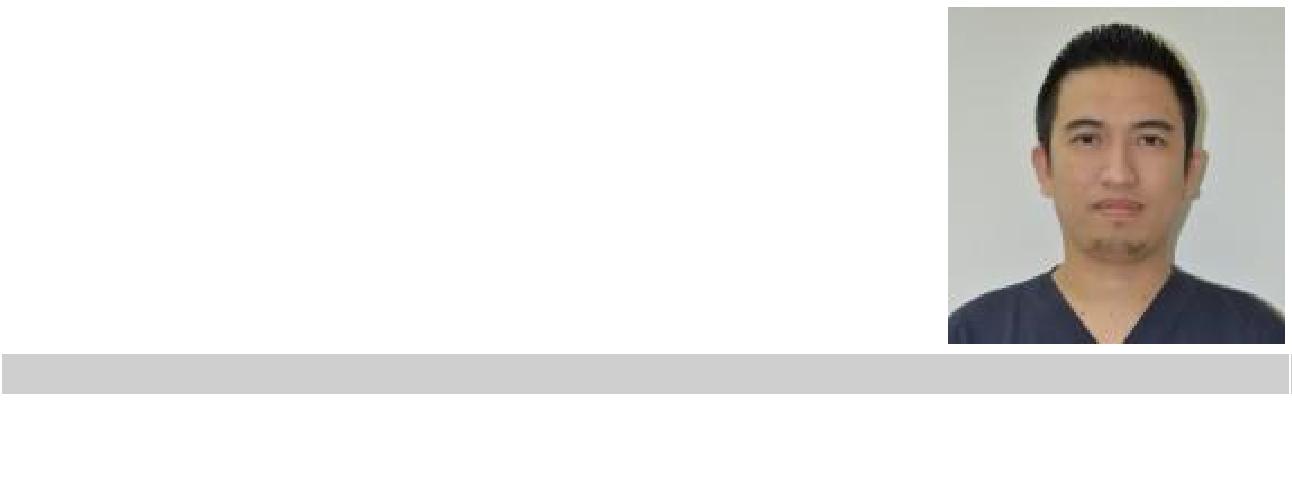 Mark Kelly Ledesma019 Rodriguez Subdivision Ligtong 2, Rosario Cavite, Philippines 4106Cellphone No.: 0558764476 / +639083447920 Email Add: ehmkhey_ehl@yahoo.comSkype ID:mkledesma7Facebook: https://www.facebook.com/mkledesmaCurrent Location: Abu Dhabi, UAEAvailability: I can start for work as soon as possible.PERSONAL DATAAge:	29Date of Birth:	Aug 12, 1986Gender:	MaleCivil Status:	MarriedHeight:	174 cmWeight:	73 kgNationality:	FilipinoReligion:	Roman CatholicPermanent	019 Rodriguez Subdivision Ligtong 2, RosarioAddress:	Cavite, Philippines 4106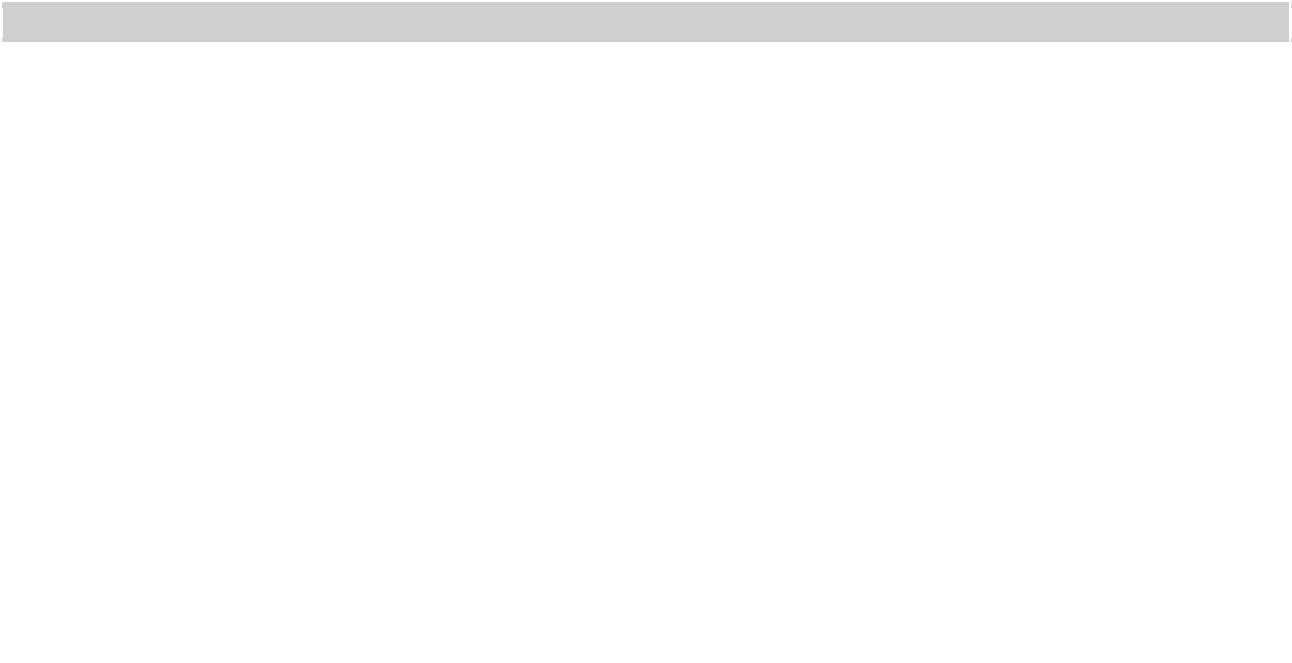 WORK EXPERIENCEI have been working for 9 year(s).CompanyIndustry:LocationDepartment:Job Description:HealthCare / MedicalNoveleta, Cavite, PhilippinesEmergency/Medical - Surgical WardGives direct nursing care Identifies nursing needs of patients Plans, gives and evaluates nursing care given to patient Acts as a liaison between patients and hospital personnel Acts as senior nurse when delegated Adheres to hospital policy 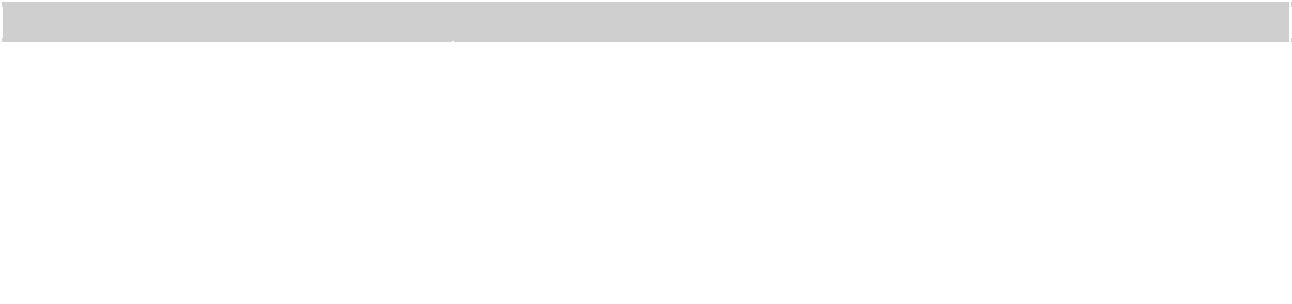 LANGUAGES SPOKEN1. Position:Charge Nurse / Casting TechnicianDuration:Mar 2012 - Apr 2016 (4.1 yrs)Industry:Industry:LocationRiyadh, Kingdom Of Saudi ArabiaDepartment:EmergencyJob Description: Works in a 50 bed capacity CBAHI accredited hospital situated in the outskirts ofJob Description: Works in a 50 bed capacity CBAHI accredited hospital situated in the outskirts ofthe capital city of Saudi Arabia. Assigned as a Charge Nurse in the EmergencyDepartment that works with inter-cultural staff. Performs variety of supportive andtechnical nursing skills and utilizes a range of equipments when carrying outspecific medical and nursing treatments, monitoring techniques, and otherdiagnostic, therapeutic, and supportive measures.  Plan nursing care managementand anticipate possible complications that may arise for this particular patient andtake immediate corrective action. Adheres with hospital policy with conviction.2. Position:Staff NurseDuration:May 2010 - Feb 2012 (1.8 yrs)Company:Serendipity Medical ServicesCompanyHealthCare / MedicalIndustry:HealthCare / MedicalIndustry:LocationRosario, Cavite, PhilippinesDepartment:ClinicJob Description: Works as phlebotomist and clinic nurse that caters pre-employment medicalJob Description: Works as phlebotomist and clinic nurse that caters pre-employment medicalservices.3. Position:Staff NurseDuration:Mar 2007 - May 2010 (3.2 yrs)Company:Saint Martin Maternity And Pediatric HospitalEDUCATIONEDUCATIONHighest EducationHighest EducationHighest EducationHighest EducationSecond Highest EducationSecond Highest EducationEducation Level:Education Level:Bachelor's / College DegreeBachelor's / College DegreeBachelor's / College DegreeBachelor's / College DegreeHigh School DiplomaHigh School DiplomaEducation Field:Education Field:NursingNursingNursingCourse:Course:Bachelor of Science in NursingBachelor of Science in NursingBachelor of Science in NursingBachelor of Science in NursingSchool/University:School/University:St Joseph College Cavite CitySt Joseph College Cavite CitySt Joseph College Cavite CitySt Joseph College Cavite CitySaint Augustine SchoolSaint Augustine SchoolLocation:Location:Cavite City, Cavite, PhilippinesCavite City, Cavite, PhilippinesCavite City, Cavite, PhilippinesCavite City, Cavite, PhilippinesTanza, Cavite, PhilippinesTanza, Cavite, PhilippinesDate:Date:Jun 2002 - Mar 2006Jun 2002 - Mar 2006Jun 2002 - Mar 2006Jun 2002 - Mar 2006Jun 1998 - Mar 2002Jun 1998 - Mar 2002SKILLSSKILLSSKILLSSkillSkillLevel ofRemarksRemarksRemarksSkillSkillProficiencyRemarksRemarksRemarks1MS OfficeMS Office4 - AdvancedApplicationApplicationProficiencyLanguageLevelLanguage(5=Excellent;(5=Excellent;1=Poor)1.Tagalog52.English43.Arabic3AVAILABLE DOCUMENTSAVAILABLE DOCUMENTSAVAILABLE DOCUMENTSPassportExpiry Date:   Sep 5, 2018Place of Issue:Place of Issue:Philippine EmbassyDate of Issue: Sep 6, 2013Place of Issue:Place of Issue:RiyadhDate of Issue: Sep 6, 2013RiyadhMark Kelly Ledesma –  1851906To interview this candidate, please send your company name, vacancy, and salary offered details along with this or other CV Reference Numbers that you may have short listed from http://www.gulfjobseeker.com/employer/cvdatabasepaid.php addressing to HR Consultant on email: cvcontacts@gulfjobseekers.comWe will contact the candidate first to ensure their availability for your job and send you the quotation for our HR Consulting Fees. 